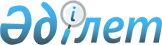 "2009 жылға арналған аудандық бюджет туралы" Қазығұрт аудандық мәслихаттың 2008 жылғы 26 желтоқсандағы N 15/102-IV шешіміне өзгерістер мен толықтырулар енгізу туралы
					
			Күшін жойған
			
			
		
					Оңтүстік Қазақстан облысы Қазығұрт аудандық мәслихатының 2009 жылғы 13 ақпандағы N 17/118-IV шешімі. Оңтүстік Қазақстан облысы Қазығұрт ауданының Әділет басқармасында 2009 жылғы 19 ақпанда N 14-6-68 тіркелді. Қолданылу мерзімінің аяқталуына байланысты шешімнің күші жойылды - Оңтүстік Қазақстан облысы Қазығұрт аудандық мәслихатының 2010 жылғы 4 ақпандағы N 24 хатымен      Қолданылу мерзімінің аяқталуына байланысты шешімнің күші жойылды - Оңтүстік Қазақстан облысы Қазығұрт аудандық мәслихатының 2010.02.04 N 24 хатымен.

      Қазақстан Республикасының 2008 жылғы 4 желтоқсандағы Бюджет кодексіне, "Қазақстан Республикасындағы жергілікті мемлекеттік басқару туралы" Қазақстан Республикасының 2001 жылғы 23 қаңтардағы Заңына, Оңтүстік Қазақстан облыстық мәслихатының 2009 жылғы 11 ақпандағы "Оңтүстік Қазақстан облыстық мәслихатының 2008 жылғы 12 желтоқсандағы "2009 жылға арналған облыстық бюджет туралы" N 12/135-IV шешіміне өзгерістер мен толықтырулар енгізу туралы" N 13/173-ІV шешіміне сәйкес, аудан әкімдігі ұсынған "Аудандық мәслихатының 2008 жылғы 26 желтоқсандағы "2009 жылғы арналған аудандық бюджет туралы" N 15/102-IV шешіміне өзгерістер мен толықтырулар енгізу туралы шешімінің жобасы туралы" 2009 жылғы 10 ақпандағы N 64 қаулысын қарай келіп, аудандық мәслихаты ШЕШТІ:



      1. "2009 жылға арналған аудандық бюджет туралы" Қазығұрт аудандық мәслихаттың 2008 жылғы 26 желтоқсандағы N 15/102-ІV шешіміне (Нормативтік құқықтық актілерін мемлекеттік тіркеу тізілімінде 14-6-65 нөмірмен тіркелген, 2009 жылғы 23 қаңтарда "Қазығұрт тынысы" газетінде жарияланған) мынадай өзгерістер мен толықтырулар енгізілсін:

      1-тармақта:

      1)-тармақшада:

      "3 951 164" деген сандар "4 519 983" деген сандармен ауыстырылсын;

      "3 669 369" деген сандар "4 238 188" деген сандармен ауыстырылсын;

      2)-тармақшада:

      "3 958 593" деген сандар "4 527 412" деген сандармен ауыстырылсын;

      аталған шешімнің 1, 2-қосымшалары осы шешімнің 1, 2-қосымшаларына сәйкес жаңа редакцияда жазылсын.



      2. Осы шешім 2009 жылдың 1 қаңтарынан бастап қолданысқа енгізілсін.      Аудандық мәслихат

      сессиясының төрағасы                       М. Есіркепов           Аудандық мәслихат

      хатшысы                                    А. Омаров

    Аудандық мәслихаттың 2009 жылғы

      13 ақпандағы N 17/118-ІV шешіміне

      1-қосымша      Аудандық мәслихаттың 2008 жылғы

      26 желтоқсандағы N 15/102-ІV шешіміне

      1-қосымша      2009 жылға арналған аудандық бюджет

 Аудан мәслихатының 2009 жылғы

13 ақпандағы N 17/118-IV шешіміне

   2-қосымшаАудан мәслихатының 2008 жылғы

26 желтоқсандағы N 15/102-ІV шешіміне

      2-қосымшаАудандық бюджетті дамытудың

      бюджеттік бағдарламаларының тізбесі    
					© 2012. Қазақстан Республикасы Әділет министрлігінің «Қазақстан Республикасының Заңнама және құқықтық ақпарат институты» ШЖҚ РМК
				СанатыСанатыСанатыСанаты Сомасы, мың теңгеСыныбыСыныбыСыныбы Сомасы, мың теңгеIшкi сыныбыIшкi сыныбы Сомасы, мың теңгеАтауы Сомасы, мың теңгеІ. КІРІСТЕР45199831Салықтық түсімдер270656101Табыс салығы943971012Жеке табыс салығы94397103Әлеуметтiк салық1215341031Әлеуметтік салық121534104Меншiкке салынатын салықтар437671041Мүлiкке салынатын салықтар249461043Жер салығы65751044Көлiк құралдарына салынатын салық107461045Бірыңғай жер салығы1500105Тауарларға, жұмыстарға және қызметтерге салынатын iшкi салықтар77911052Акциздер23261053Табиғи және басқа ресурстарды пайдаланғаны үшiн түсетiн түсiмдер6201054Кәсiпкерлiк және кәсiби қызметтi жүргiзгенi үшiн алынатын алымдар4845108Заңдық мәнді іс-әрекеттерді жасағаны және (немесе) оған уәкілеттігі бар мемлекеттік органдар немесе лауазымды адамдар құжаттар бергені үшін алынатын міндетті төлемдер31671081Мемлекеттік баж31672Салықтық емес түсiмдер3002201Мемлекеттік меншіктен түсетін кірістер12842015Мемлекет меншігіндегі мүлікті жалға беруден түсетін кірістер1284204Мемлекеттік бюджеттен қаржыландырылатын, сондай-ақ Қазақстан Республикасы Ұлттық Банкінің бюджетінен (шығыстар сметасынан) ұсталатын және қаржыландырылатын мемлекеттік мекемелер салатын айыппұлдар, өсімпұлдар, санкциялар, өндіріп алулар2972041Мұнай секторы кәсіпорындарынан түсетін түсімдерді қоспағанда, мемлекеттік бюджеттен қаржыландырылатын, сондай-ақ Қазақстан Республикасы Ұлттық Банкінің бюджетінен (шығыстар сметасынан) ұсталатын және қаржыландырылатын мемлекеттік мекемелер салатын айыппұлдар, өсімпұлдар, санкциялар, өндіріп алулар297206Басқа да салықтық емес түсiмдер14212061Басқа да салықтық емес түсiмдер14213Негізгі капиталды сатудан түсетін түсімдер8137303Жердi және материалдық емес активтердi сату81373031Жерді сату81374Трансферттердің түсімдері4238188402Мемлекеттiк басқарудың жоғары тұрған органдарынан түсетiн трансферттер42381884022Облыстық бюджеттен түсетiн трансферттер4238188Функционалдық топФункционалдық топФункционалдық топФункционалдық топФункционалдық топСомасы, мың теңгеКіші функцияКіші функцияКіші функцияКіші функцияСомасы, мың теңгеБюджеттік бағдарламалардың әкiмшiсiБюджеттік бағдарламалардың әкiмшiсiБюджеттік бағдарламалардың әкiмшiсiСомасы, мың теңгеБағдарламаБағдарламаСомасы, мың теңгеАтауыСомасы, мың теңге111123ІІ. ШЫҒЫНДАР45274121Жалпы сипаттағы мемлекеттiк қызметтер 17986501Мемлекеттiк басқарудың жалпы функцияларын орындайтын өкiлдi, атқарушы және басқа органдар158093112Аудан (облыстық маңызы бар қала) мәслихатының аппараты108171012001Аудан (облыстық маңызы бар қала) мәслихатының қызметін қамтамасыз ету10817122Аудан (облыстық маңызы бар қала) әкімінің аппараты52791101122001Аудан (облыстық маңызы бар қала) әкімінің қызметін қамтамасыз ету52791123Қаладағы аудан, аудандық маңызы бар қала, кент, ауыл (село), ауылдық (селолық) округ әкімінің аппараты94485101123001Қаладағы ауданның, аудандық маңызы бар қаланың, кенттің, ауылдың (селоның), ауылдық (селолық) округтің әкімі аппаратының қызметін қамтамасыз ету94485102Қаржылық қызмет12814452Ауданның (облыстық маңызы бар қаланың) қаржы бөлімі12814102452001Қаржы бөлімінің қызметін қамтамасыз ету11064102452003Салық салу мақсатында мүлікті бағалауды жүргізу600102452011Коммуналдық меншікке түскен мүлікті есепке алу, сақтау, бағалау және сату1150105Жоспарлау және статистикалық қызмет8958453Ауданның (облыстық маңызы бар қаланың) экономика және бюджеттік жоспарлау бөлімі8958105453001Экономика және бюджеттік жоспарлау бөлімнің қызметін қамтамасыз ету89582Қорғаныс16170201Әскери мұқтаждар9170122Аудан (облыстық маңызы бар қала) әкімінің аппараты9170122005Жалпыға бірдей әскери міндетті атқару шеңберіндегі іс-шаралар917002Төтенше жағдайлар жөнiндегi жұмыстарды ұйымдастыру7000122Аудан (облыстық маңызы бар қала) әкімінің аппараты7000202122006Аудан (облыстық маңызы бар қала) ауқымындағы төтенше жағдайлардың алдын алу және оларды жою70004Бiлiм беру3244763401Мектепке дейiнгi тәрбие және оқыту65478123Қаладағы аудан, аудандық маңызы бар қала, кент, ауыл (село), ауылдық (селолық) округ әкімінің аппараты65478123004Мектепке дейінгі тәрбие ұйымдарын қолдау6547802Бастауыш, негізгі орта және жалпы орта білім беру2516784123Қаладағы аудан, аудандық маңызы бар қала, кент, ауыл (село), ауылдық (селолық) округ әкімінің аппараты191023005Ауылдық (селолық) жерлерде балаларды мектепке дейін тегін алып баруды және кері алып келуді ұйымдастыру1910464Ауданның (облыстық маңызы бар қаланың) білім беру бөлімі2514874402464003Жалпы білім беру2485636111123006Балалар үшін қосымша білім беру10251010Республикалық бюджеттен берілетін нысаналы трансферттердің есебінен білім берудің мемлекеттік жүйесіне оқытудың жаңа технологияларын енгізу18987409Бiлiм беру саласындағы өзге де қызметтер662501464Ауданның (облыстық маңызы бар қаланың) білім беру бөлімі44210409464001Білім беру бөлімінің қызметін қамтамасыз ету7570005Ауданның (аудандық маңызы бар қаланың) мемлекеттік білім беру мекемелер үшін оқулықтар мен оқу-әдiстемелiк кешендерді сатып алу және жеткізу36540409464007Аудандық (қалалалық) ауқымдағы мектеп олимпиадаларын және мектептен тыс іс-шараларды өткiзу100467Ауданның (облыстық маңызы бар қаланың) құрылыс бөлімі618291409467037Білім беру объектілерін салу және реконструкциялау6182915Денсаулық сақтау100509Денсаулық сақтау саласындағы өзге де қызметтер100123Қаладағы аудан, аудандық маңызы бар қала, кент, ауыл (село), ауылдық (селолық) округ әкімінің аппараты100123002Ерекше жағдайларда сырқаты ауыр адамдарды дәрігерлік көмек көрсететін ең жақын денсаулық сақтау ұйымына жеткізуді ұйымдастыру1006Әлеуметтiк көмек және әлеуметтiк қамсыздандыру225237602Әлеуметтiк көмек209181123Қаладағы аудан, аудандық маңызы бар қала, кент, ауыл (село), ауылдық (селолық) округ әкімінің аппараты4429123003Мұқтаж азаматтарға үйінде әлеуметтік көмек көрсету4429451Ауданның (облыстық маңызы бар қаланың) жұмыспен қамту және әлеуметтік бағдарламалар бөлімі204752602451002Еңбекпен қамту бағдарламасы9819602451005Мемлекеттік атаулы әлеуметтік көмек 6562602451006Тұрғын үй көмегі11391602451007Жергілікті өкілетті органдардың шешімі бойынша азаматтардың жекелеген топтарына әлеуметтік көмек11201602451010Үйден тәрбиеленіп оқытылатын мүгедек балаларды материалдық қамтамасыз ету673602451014Мұқтаж азаматтарға үйде әлеуметтiк көмек көрсету533860245101618 жасқа дейінгі балаларға мемлекеттік жәрдемақылар156148602451017Мүгедектерді оңалту жеке бағдарламасына сәйкес, мұқтаж мүгедектерді міндетті гигиеналық құралдармен қамтамасыз етуге, және ымдау тілі мамандарының, жеке көмекшілердің қызмет көрсету3620609Әлеуметтiк көмек және әлеуметтiк қамтамасыз ету салаларындағы өзге де қызметтер16056451Ауданның (облыстық маңызы бар қаланың) жұмыспен қамту және әлеуметтік бағдарламалар бөлімі16056609451001Жұмыспен қамту және әлеуметтік бағдарламалар бөлімінің қызметін қамтамасыз ету15185609451011Жәрдемақыларды және басқа да әлеуметтік төлемдерді есептеу, төлеу мен жеткізу бойынша қызметтерге ақы төлеу8717Тұрғын үй-коммуналдық шаруашылық463550701Тұрғын үй шаруашылығы22786467Ауданның (облыстық маңызы бар қаланың) құрылыс бөлімі22786701467003Мемлекеттік коммуналдық тұрғын үй қорының тұрғын үй құрылысы22786111123702Коммуналдық шаруашылық426219458Ауданның (облыстық маңызы бар қаланың) тұрғын үй-коммуналдық шаруашылығы, жолаушылар көлігі және автомобиль жолдары бөлімі357428702458012Сумен жабдықтау және су бөлу жүйесінің қызмет етуі357428467Ауданның (облыстық маңызы бар қаланың) құрылыс бөлімі68791702467006Сумен жабдықтау жүйесін дамыту68791703Елді-мекендерді көркейту14545123Қаладағы аудан, аудандық маңызы бар қала, кент, ауыл (село), ауылдық (селолық) округ әкімінің аппараты14545123008Елді мекендерде көшелерді жарықтандыру2765123009Елді мекендердің санитариясын қамтамасыз ету5680123011Елді мекендерді абаттандыру мен көгалдандыру61008Мәдениет, спорт, туризм және ақпараттық кеңістiк111735801Мәдениет саласындағы қызмет31999123Қаладағы аудан, аудандық маңызы бар қала, кент, ауыл (село), ауылдық (селолық) округ әкімінің аппараты31999123006Жергілікті деңгейде мәдени-демалыс жұмыстарын қолдау31999802Спорт41740465Ауданның (облыстық маңызы бар қаланың) дене шынықтыру және спорт бөлімі41740465005Ұлттық және бұқаралық спорт түрлерін дамыту33921465006Аудандық (облыстық маңызы бар қалалық) деңгейде спорттық жарыстар өткiзу1805465007Әртүрлi спорт түрлерi бойынша аудан (облыстық маңызы бар қала) құрама командаларының мүшелерiн дайындау және олардың облыстық спорт жарыстарына қатысуы6014803Ақпараттық кеңiстiк24930455Ауданның (облыстық маңызы бар қаланың) мәдениет және тілдерді дамыту бөлімі19580803455006Аудандық (қалалық) кiтапханалардың жұмыс iстеуi19580456Ауданның (облыстық маңызы бар қаланың) ішкі саясат бөлімі5350456002Бұқаралық ақпарат құралдары арқылы мемлекеттiк ақпарат саясатын жүргізу5350809Мәдениет, спорт, туризм және ақпараттық кеңiстiктi ұйымдастыру жөнiндегi өзге де қызметтер13066455Ауданның (облыстық маңызы бар қаланың) мәдениет және тілдерді дамыту бөлімі4026809455001Мәдениет және тілдерді дамыту бөлімінің қызметін қамтамасыз ету4026456Ауданның (облыстық маңызы бар қаланың) ішкі саясат бөлімі5451809456001Ішкі саясат бөлімінің қызметін қамтамасыз ету 5126809456003Жастар саясаты саласындағы өңірлік бағдарламаларды iске асыру325465Ауданның (облыстық маңызы бар қаланың) Дене шынықтыру және спорт бөлімі3589809465001Дене шынықтыру және спорт бөлімі қызметін қамтамасыз ету35899Отын-энергетика кешенi және жер қойнауын пайдалану17628901Отын-энергетика кешенi және жер қойнауын пайдалану17628467Ауданның (облыстық маңызы бар қаланың) құрылыс бөлімі17628909467009Жылу-энергетикалық жүйені дамыту1762810Ауыл, су, орман, балық шаруашылығы, ерекше қорғалатын табиғи аумақтар, қоршаған ортаны және жануарлар дүниесін қорғау, жер қатынастары202911001Ауыл шаруашылығы14889111123462Ауданның (облыстық маңызы бар қаланың) ауыл шаруашылық бөлімі14889001Ауыл шаруашылығы бөлімінің қызметін қамтамасыз ету75821001462003Мал көмінділерінің (биотермиялық шұңқырлардың) жұмыс істеуін қамтамасыз ету4100099Республикалық бюджеттен берілетін нысаналы трансферттер есебiнен ауылдық елді мекендер саласының мамандарын әлеуметтік қолдау шараларын іске асыру 32071006Жер қатынастары5402463Ауданның (облыстық маңызы бар қаланың) жер қатынастары бөлімі54021006463001Жер қатынастары бөлімінің қызметін қамтамасыз ету540211Өнеркәсіп, сәулет, қала құрылысы және құрылыс қызметі100931102Сәулет, қала құрылысы және құрылыс қызметі10093467Ауданның (облыстық маңызы бар қаланың) құрылыс бөлімі60851102467001Құрылыс бөлімінің қызметін қамтамасыз ету6085468Ауданның (облыстық маңызы бар қаланың) сәулет және қала құрылысы бөлімі40081102468001Қала құрылысы және сәулет бөлімінің қызметін қамтамасыз ету400812Көлiк және коммуникация2005541201Автомобиль көлiгi200554458Ауданның (облыстық маңызы бар қаланың) тұрғын үй-коммуналдық шаруашылығы, жолаушылар көлігі және автомобиль жолдары бөлімі2005541201458022Көлік инфрақұрылымын дамыту1480431201458023Автомобиль жолдарының жұмыс істеуін қамтамасыз ету5251113Басқалар374261303Кәсіпкерлік қызметті қолдау және бәсекелестікті қорғау3676469Ауданның (облыстық маңызы бар қаланың) кәсіпкерлік бөлімі36761303469001Кәсіпкерлік бөлімі қызметін қамтамасыз ету36761309Басқалар33750452Ауданның (облыстық маңызы бар қаланың) қаржы бөлімі28329452012Ауданның (облыстық маңызы бар қаланың) жергілікті атқарушы органының резерві 28329458Ауданның (облыстық маңызы бар қаланың) тұрғын үй-коммуналдық шаруашылығы, жолаушылар көлігі және автомобиль жолдары бөлімі54211309458001Тұрғын үй-коммуналдық шаруашылығы, жолаушылар көлігі және автомобиль жолдары бөлімінің қызметін қамтамасыз ету542115Трансферттер01501Трансферттер0452Ауданның (облыстық маңызы бар қаланың) қаржы бөлімі01501452006Нысаналы пайдаланылмаған (толық пайдаланылмаған) трансферттерді қайтаруІІІ. ТАЗА БЮДЖЕТТІК КРЕДИТТЕУ-7429СанатыСанатыСанатыСанатыАтауыСомасы, мың теңгеСыныбыСыныбыСыныбыСомасы, мың теңгеІшкі сыныбыІшкі сыныбыІшкі сыныбыСомасы, мың теңгеБюджеттік кредиттерді өтеу74295Бюджеттік кредиттерді өтеу742901Бюджеттік кредиттерді өтеу7429001Мемлекеттік бюджеттен берілген бюджеттік кредиттерді өтеу7429ІV. ҚАРЖЫ АКТИВТЕРІМЕН ОПЕРАЦИЯЛАР БОЙЫНША САЛЬДО0Функционалдық топФункционалдық топФункционалдық топФункционалдық топФункционалдық топСомасы, мың теңгеКіші функцияКіші функцияКіші функцияКіші функцияСомасы, мың теңгеБюджеттік бағдарлама әкімшісіБюджеттік бағдарлама әкімшісіБюджеттік бағдарлама әкімшісіСомасы, мың теңгеБағдарламаБағдарламаСомасы, мың теңге111123Қаржы активтерін сатып алу013Басқалар009Басқалар0452Ауданның қаржы бөлімі0014Заңды тұлғалардың жарғылық капиталын қалыптастыру немесе ұлғайтуV. БЮДЖЕТ ТАПШЫЛЫҒЫ (ПРОФИЦИТІ)7429VІ. БЮДЖЕТ ТАПШЫЛЫҒЫН ҚАРЖЫЛАНДЫРУ (ПРОФИЦИТІН ПАЙДАЛАНУ)742916Қарыздарды өтеу01601Қарыздарды өтеу0452Ауданның (облыстық маңызы бар қаланың) қаржы бөлімі0009Жергiлiктi атқарушы органдардың борышын өтеу0Функционалдық топФункционалдық топФункционалдық топФункционалдық топФункционалдық топКіші функцияКіші функцияКіші функцияКіші функцияБюджеттік бағдарламалардың әкімшісіБюджеттік бағдарламалардың әкімшісіБюджеттік бағдарламалардың әкімшісіБағдарламаБағдарлама4Бiлiм беру9Бiлiм беру саласындағы өзге де қызметтер467Ауданның (облыстық маңызы бар қаланың) құрылыс бөлімі037Білім беру объектілерін салу және реконструкциялау7Тұрғын үй-коммуналдық шаруашылық1Тұрғын үй шаруашылығы467Ауданның (облыстық маңызы бар қаланың) құрылыс бөлімі003Мемлекеттік коммуналдық тұрғын үй қорының тұрғын үй құрылысы2Коммуналдық шаруашылық467Ауданның (облыстық маңызы бар қаланың) құрылыс бөлімі006Сумен жабдықтау жүйесін дамыту9Отын-энергетика кешенi және жер қойнауын пайдалану1Отын-энергетика кешенi және жер қойнауын пайдалану467Ауданның (облыстық маңызы бар қаланың) құрылыс бөлімі009Жылу-энергетикалық жүйені дамыту12Көлiк және коммуникация1Автомобиль көлiгi458Ауданның (облыстық маңызы бар қаланың) тұрғын үй-коммуналдық шаруашылығы, жолаушылар көлігі және автомобиль жолдары бөлімі022Көлік инфрақұрылымын дамыту